Dr. Robert Garisto（Editor for Physical Review Letters, APS）「Secrets of PRL」２０１８年９月１３日(木)　１５時００分～１６時００分東京大学本郷キャンパス理学部４号館３階 １３２０号室I’ll give a view inside of Physical Review Letters (PRL).  I'll describe  how the review process works, how we pick our highlighted papers, and  how things have changed since we raised standards four years ago―notably  how we are asking more of authors, referees, and ourselves.  I will also  present some illuminating statistics and talk about journal metrics.  If  there is time, I will give you some advice on how to succeed with your  PRL submissions, and share a few anecdotes.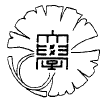 東京大学大学院理学系研究科・理学部 物理学教室　談話会